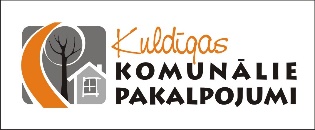 Informācija par tirgus dalībnieku SIA “KULDĪGAS KOMUNĀLIE PAKALPOJUMI” pārtikas tirgus tirdzniecības vietās:Datums _______________________________N.p.k.Vārds, uzvārds/ uzņēmuma nosaukumsPersonas kods, reģistrācijas nr. AdreseRealizētā preču grupaPašu vai citu personu ražotā produkcija